На столу је било 6 јабука.Марко је појео 2 .Колико је јабука остало на столу ?Једнакост : _______________________________________________________Одговор : ________________________________________________________Лена је донела 3 колача , а Филип 4.Колико је то колача ?Једнакост : _______________________________________________________Одговор : ________________________________________________________Павле има 2 бојице, Вишња 4 , а Марта 1.Колико бојица имају заједно?Једнакост :_______________________________________________________Одговор : _______________________________________________________У кесици је било 7 бомбона. Саво је узео 2, а Тамара 3. Колико бомбона је остало у кесици ?Једнакост : _________________________________________________________Одговор : __________________________________________________________ 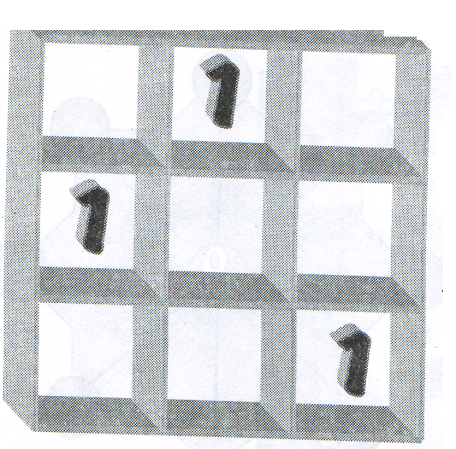 